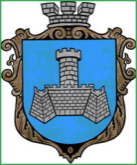 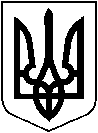 УКРАЇНАВІННИЦЬКОЇ ОБЛАСТІМІСТО ХМІЛЬНИКРОЗПОРЯДЖЕННЯМІСЬКОГО ГОЛОВИвід “12” листопада  2019 р                                                                                               	№439-рПро внесення змін та доповнень	до розпорядження міського головивід 17.09.2019 року № 353-рЗ метою надання ГО « Планета добра» пропозицій щодо проекту Правил утримання домашніх та інших тварин і поводження з ними на території населених пунктів Хмільницької міської об’єднаної територіальної громади, керуючись ст.ст.42,59 Закону України «Про місцеве самоврядування в Україні»:Внести наступні зміни до розпорядження міського голови від 17.09.2019 р. №353-р «Про створення робочої групи по напрацюванню Правил утримання домашніх та інших тварин і поводження з ними на території населених пунктів Хмільницької міської об’єднаної територіальної громади»:Включити до складу комісії керівника ГО « Планета добра» - Шевченко Людмилу Василівну;Включити до складу комісії засновника ГО « Планета добра» - Черній Олену Володимирівну;Включити до складу комісії засновника ГО « Планета добра» - Шеремету Володимира Михайловича.Загальному відділу міської ради у документах постійного зберігання відобразити факт та підставу внесення змін та доповнень зазначених у п. 1 цього розпорядження.Контроль за виконанням цього розпорядження покласти на заступника міського голови з питань діяльності виконавчих органів міської ради Загіку В.М.		         Міський голова                                                    С.РедчикВ.М. ЗагікаІ.Г. Сташок О.В. Цюнько 